Kultúra és értékközvetítés EMLÉKMOZDONNYALSzéchenyi mozdony.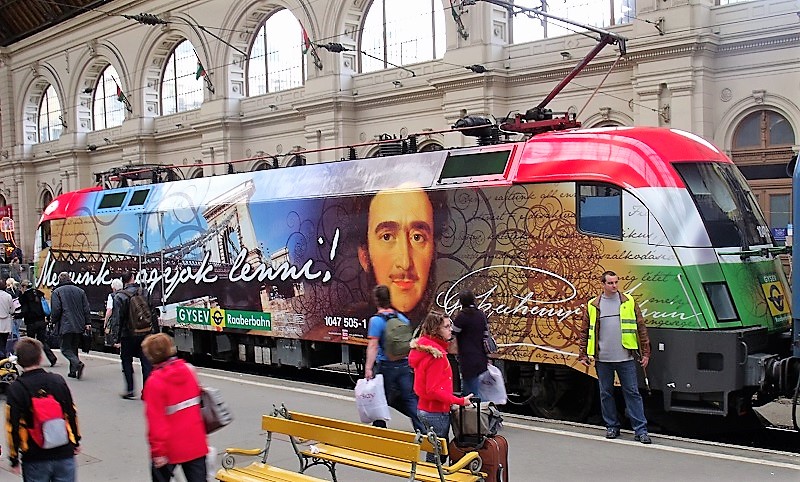 Így tisztelgett a soproni székhelyű osztrák-magyar vasúttársaság Széchenyi István, a magyar vasút atyja emléke előtt 2010-ben.